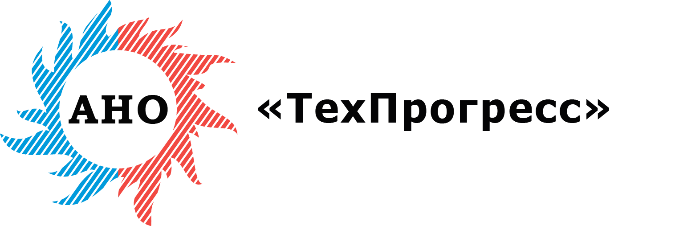 ТРЕБОВАНИЯ К ПОРТФОЛИО ПО ПРОЕКТИРОВАНИЮ.Квалификация: Главный инженер проекта (специалист по организации архитектурно-строительного проектирования) (7 уровень квалификации)Портфолио представляет собой альбом (в одном экземпляре), выполненный в формате АЗ на бумажном носителе, а также в электронном формате (формат PDF).

Общий объем портфолио зависит от количества представленных в нем документов и материалов.

В составе представленных в портфолио объектов, должно быть не менее одного законченного строительством или строящегося объекта, в проектировании которого соискатель принимал участие в качестве главного инженера проекта или главного специалиста по виду профессиональной деятельности в области архитектурно-строительного проектирования на должности, соответствующей 7 уровню квалификации.

Состав альбома:титульный лист с указанием Ф. И. О. соискателя и наименованием профессиональной квалификации;оглавление;основной раздел;дополнительные материалы, демонстрирующие высокий профессиональный уровень соискателя (профессиональные награды и достижения, персональное участие в профессиональных сообществах, союзах и ассоциациях, дополнительное профессиональное образование и т. п.);приложение.Требования к содержанию портфолио.
Титульный лист должен содержать:Ф. И. О. соискателя;наименование и уровень профессиональной квалификации, на которые претендует соискатель;слова «Портфолио к практическому этапу профессионального экзамена»;дату создания портфолио.
Оглавление должно содержать наименования разделов и подразделов портфолио с указанием страниц.

Основной раздел должен содержать:
1) перечень объектов капитального строительства нормального уровня ответственности, в подготовке проектной документации которых соискатель участвовал в качестве главного инженера проекта или главного специалиста;
2) текстовые и графические материалы одного или нескольких объектов капитального строительства из перечня, содержащие
— в текстовой части:описание района строительства с указанием климатических параметров, определяющих основные проектные решения;технико-экономические показатели объекта;перечень документов в области стандартизации, применённых при подготовке проектной документации;краткое описание характерных для конкретного объекта архитектурных, конструктивных решений, решений в части инженерно-технического обеспечения, мероприятий по гражданской обороне, мероприятий по предупреждению чрезвычайных ситуаций природного и техногенного характера, решений, направленных на соответствие санитарно-эпидемиологическим требованиям, требованиям в области охраны окружающей среды, требованиям государственной охраны объектов культурного наследия, требованиям промышленной безопасности, требованиям к обеспечению надежности и безопасности электроэнергетических систем и объектов электроэнергетики, требованиям антитеррористической защищенности объекта, заданию на проектирование, результатам инженерных изысканий;реквизиты положительного заключения экспертизы;— в графической части:ситуационный план;схему планировочной организации земельного участка или проект полосы отвода;архитектурно-строительные и (или) технологические решения в объёме, достаточном для демонстрации характерных особенностей объекта;иные материалы на усмотрение соискателя.
Дополнительные материалы содержат любые сведения на усмотрение соискателя.

Приложение должно содержать:
1) Копию заключения экспертизы проектной документации;
2) Копию документа, подтверждающего трудовые отношения соискателя с организацией — разработчиком представленного проекта;
3) Копии иных документов на усмотрение соискателя.
Важно!Подготовленные соискателем документы и материалы подшиваются в папку-скоросшиватель, в электронной форме представляются на флеш-картах или иных электронных носителях информации по предварительному согласованию с ЦОК АНО «ТехПрогресс».